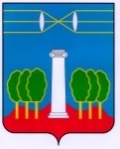 СОВЕТ ДЕПУТАТОВГОРОДСКОГО ОКРУГА КРАСНОГОРСКМОСКОВСКОЙ ОБЛАСТИР Е Ш Е Н И Еот 25.01.2024 №97/6 О награждении Почетной грамотой заместителя директора по административно-хозяйственной работе МБОУ Лицей №4 Рогову Н.А.За плодотворную педагогическую деятельность, высокие результаты в обучении учащихся, весомый вклад в развитие образовательной системы и в связи с празднованием Международного женского дня, Совет депутатов РЕШИЛ:Наградить Почетной грамотой Совета депутатов городского округа Красногорск заместителя директора по административно-хозяйственной работе муниципального бюджетного общеобразовательного учреждения Лицей №4 Рогову Наталию Александровну.ПредседательСовета депутатов                                       			               С.В. ТрифоновРазослать: в дело, МБОУ лицей №4